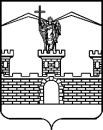 АДМИНИСТРАЦИЯ ЛАБИНСКОГО ГОРОДСКОГО ПОСЕЛЕНИЯЛАБИНСКОГО РАЙОНАП О С Т А Н О В Л Е Н И Еот 10.07.2017							                                                  № 818г.ЛабинскО подготовке проекта внесения изменений в проект планировки и проект межевания свободной от застройки территории для строительства газопровода высокого давления к АГНКС, расположенного по адресу: автодорога Лабинск – Ахметовская 3 км+200 м справаВ целях обеспечения устойчивого развития и рационального использования территории, выделения элементов планировочной                 структуры с учетом существующей застройки на территории Лабинского городского поселения Лабинского района, в соответствии со статьей 46 Градостроительного кодекса Российской Федерации, на основании Генерального плана Лабинского городского поселения Лабинского района, утвержденного решением Совета Лабинского городского поселения Лабинского района от 29 марта 2013 года № 202/56 «Об утверждении генерального плана Лабинского городского поселения Лабинского района»                (в редакции от 24 декабря 2015 года № 102/25), Правил землепользования и застройки Лабинского городского поселения Лабинского района, утвержденных решением Совета Лабинского городского поселения от                          29 декабря 2013 года № 246/71 «Об утверждении правил землепользования и застройки Лабинского городского поселения Лабинского района» (в редакции от 29 марта 2017 года № 185/51), постановления администрации Лабинского района от 3 апреля 2017 года № 374 «Об утверждении проекта планировки и проекта межевания свободной от застройки территории для строительства газопровода высокого давления к АГНКС, расположенного по адресу: автодорога Лабинск – Ахметовская 3 км+200 м справа», руководствуясь подпунктом 3 пункта 1 статьи 32 Устава Лабинского городского поселения, рассмотрев заявление общества с ограниченной ответственность «Кавказ Автогаз» Холдинг, п о с т а н о в л я ю:1.	Разрешить обществу с ограниченной ответственность «Кавказ Автогаз» Холдинг подготовить проект внесения изменений в проект планировки и проект межевания свободной от застройки территории для строительства газопровода высокого давления к автомобильной газонаполнительной компрессорной станция (далее - АГНКС), расположенного по адресу: автодорога Лабинск – Ахметовская 3 км+ 200 м справа.2.	Отделу делопроизводства администрации (Переходько)                     настоящее постановление опубликовать на сайте «Лабинск-официальный» по адресу: http://лабинск-официальный.рф и разместить на официальном сайте администрации Лабинского городского поселения Лабинского района http://www.labinsk-city.ru в информационно-телекоммуникационной сети «Интернет».3.	Отделу по организационной работе администрации (Демидова) разместить информацию о подготовке проекта планировки и проекта межевания в печатном издании «Провинциальная газета» и на официальном сайте администрации Лабинского городского поселения Лабинского района http://www.labinsk-city.ru в информационно-телекоммуникационной сети «Интернет».4.	Контроль за выполнением настоящего постановления возложить на заместителя главы администрации Лабинского городского поселения Лабинского района (вопросы экономики и финансов) П.В. Дядюра.5.	Постановление вступает в силу со дня официального опубликования.Глава администрацииЛабинского городского поселения					        А.Н. МатыченкоЛИСТ СОГЛАСОВАНИЯпроекта постановления администрацииЛабинского городского поселения Лабинского районаот __________________ № ______________«О подготовке проекта внесения изменений в проект планировки и проект межевания свободной от застройки территории для строительства газопроводавысокого давления к АГНКС, расположенного по адресу: автодорога Лабинск – Ахметовская 3 км+200 м справа»Проект внесен:Заместитель главы администрацииПроект внесен:Заместитель главы администрацииП.В. ДядюраСоставитель проекта:Главный специалист отдела архитектуры, градостроительства и развития инфраструктуры администрации	Составитель проекта:Главный специалист отдела архитектуры, градостроительства и развития инфраструктуры администрации	С.Л. ДенищикПроект согласован:Начальник отдела архитектуры,градостроительства и развития инфраструктуры администрацииНачальник юридического отдела администрации Начальник отдела делопроизводстваадминистрации		Проект согласован:Начальник отдела архитектуры,градостроительства и развития инфраструктуры администрацииНачальник юридического отдела администрации Начальник отдела делопроизводстваадминистрации		Е.В. ГлазуновА.Н. КургановО.А. ПереходькоЗаявка на рассылку: отдел делопроизводства администрации, юридический отдел администрации, отдел архитектуры, градостроительства и развития инфраструктуры администрации - 3 экз., управление строительного планирования, развития инфраструктуры и градостроительства МО Лабинский район, Лабинская межрайонная прокуратура.Заявка на рассылку: отдел делопроизводства администрации, юридический отдел администрации, отдел архитектуры, градостроительства и развития инфраструктуры администрации - 3 экз., управление строительного планирования, развития инфраструктуры и градостроительства МО Лабинский район, Лабинская межрайонная прокуратура.Заявку составил:Главный специалист отдела архитектуры, градостроительства и развития инфраструктуры администрацииС.Л. Денищик